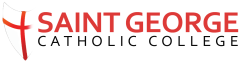 Behaviour Policy: Addendum 2 Covid-19Minimising the risks of transmission Measures to create a safer environmentSeptember 2020Behaviour in schoolWe expect every member of our community to adhere to the recommended Government guidelines on minimising the risks of transmission of Covid-19 in school and on buses. If a student is not following the guidelines in school and on buses and therefore is putting the health and safety of themselves and others at risk, this will be investigated and dealt with by our pastoral team. The pastoral staff will phone parents and the student will receive a warning. Should the student reoffend, then a 1-hour after-school detention will be set. Any further non-compliant behaviour will necessitate a meeting with parents and the student will continue his/her learning in isolation. In the case of non-compliance with school bus rules, the same stages of sanctions will apply with the student not being authorised on the bus as the final sanction.Rules to follow at all times in school to minimise the risks of transmission of Covid-19:Go to your tutor base straight away in the morning / to the main hall if you arrive before 8:20Remain with your year group / class at all timesRemain in the dedicated area at break and lunchtimeFollow hand sanitising routinesEnsure good respiratory hygiene: catch it, bin it, kill itWipe your desk and chair at the start of the lessonDo not share stationery with othersAt the end of the day leave the school site immediatelyRules to follow at all times on school buses to minimise the risks of transmission of Covid-19:Wear a face covering  Do not touch the front of your face covering during use or when removing itDispose of the temporary face covering in a bin / place reusable face covering in a plastic bag and take it home to be washedFollow hand sanitising routinesBoard the bus in an orderly mannerSit with your year groupBehave in a sensible wayBehaviour out of school hoursWe expect every member of our community to adhere to the recommended Government guidelines on minimising the risks of transmission of Covid-19. Should the school receive information that a student has been taking part in risk taking activity that could jeopardise the health and welfare of themselves or any member of our community, this will be investigated the same way as an issue in school, parents will be contacted and sanctions applied.Rules to follow at all times on public transport to minimise the risks of transmission of Covid-19: - If possible walk or cycle to school -Wear a face covering Do not touch the front of your face covering during use or when removing itDispose of the temporary face covering in a bin / place reusable face covering in a plastic bag and take it home to be washedFollow hand sanitising routinesBoard the bus in an orderly mannerBehave in a sensible way: respect other passengers (no shouting, unacceptable behaviour)AttendanceSchool attendance is mandatorySanctions, including fixed penalty notices will applyHelp and SupportProfessionals are available to support the return to school of students displaying a variety of emotions to the coronavirus outbreak – anxiety, stress or low mood.UniformAll students must wear their winter uniforms as from September 2020Approved by:PWGDate:  Monday 6th July 2020Last reviewed on:n/an/aNext review due by:SLT Lead:Marie CordeiroMarie CordeiroSigned: